 (Form No 72-100-F-06;Revizyon Tarihi:01.03.2012; Revizyon:00) 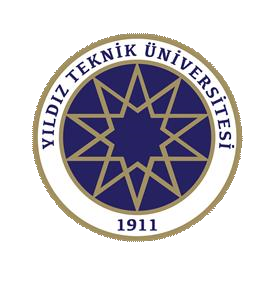 LİSANS SERVİS DERSLERİ HAFTALIK DERS PROGRAMI HAZIRLAMA FORMU 2022 – 2023 Eğitim-Öğretim Yılı GÜZ Yarıyılı Kodu Dersin Adı G. No Öğretim Elemanı Adı Soyadı Dersin Yapılacağı Dersin Yapılacağı Dersin Yapılacağı Dersin Verildiği Bölüm Öğrenci Sayısı Derslik Kodu Dersin Adı G. No Öğretim Elemanı Adı Soyadı Gün Başlangıç Saati Bitiş Saati Dersin Verildiği Bölüm Öğrenci Sayısı Derslik MAT1821 Matematik 1 N. Ayşen ÖzkirişciPazartesi13.0016.50Şehir Bölge Pl.Mol. Biyoloji veGenetikOnlineMAT1821 Matematik 2 N. Ayşen ÖzkirişciÇarşamba13.0016.50MimarlıkKültür Var. KorumaOnlineMAT1821 Matematik (%100 İng.) 3N. Ayşen ÖzkirişciÇarşamba09.0012.50MimarlıkOnline